Formularz – opis punktu POI w aplikacji (POI - miejsce zaplanowane na spacerze, którego nie ma w aplikacji)Formularz – opis punktu POI w aplikacji (POI - miejsce zaplanowane na spacerze, którego nie ma w aplikacji)NazwaMaksymalnie 50 znaków.Pałac rodu von Burghaus w SułowieOpis miejsca/obiektuMaksymalnie 400 znaków.Pałac został wzniesiony ok. 1680 r., w stylu barokowym, a następnie przebudowany w XVIII w., w stylu rokoko. Został  odrestaurowany w latach 1964-1965.  Wnętrza mimo przebudów zachowały część barokowego wyposażenia, np. rokokowy piec kaflowy. Nad wejściem znajduje się  kartusz z herbami:Konrada von Burghausa i Maria von Nowack. Rezydencję wybudowano dla Nicolausa Conrada von Burghaus.Rodzaj kategoriiDo jakiej kategorii można przypisać punkt POI np. obiekt turystyczny, obiekt przyrodniczy, restauracja, hotel, łowisko, dla aktywnych, dla rodzin z dziećmi, miejsce dostępne publicznie itp.Obiekt turystycznyWspółrzędne geograficzneMożna pobrać z Google Maps51°29′56,5″N 17°10′13,1″E Zdjęcie miejsca/obiektuZdjęcie stanowi okładkę propozycji, która wyświetla się po wejściu w punkt POI na aplikacji. Format: JPG. Min. rozmiar 1440x960. Maksymalnie 500KB.Wklej zdjęcie poglądowe oraz link do pobrania zdjęcia w lepszej jakości.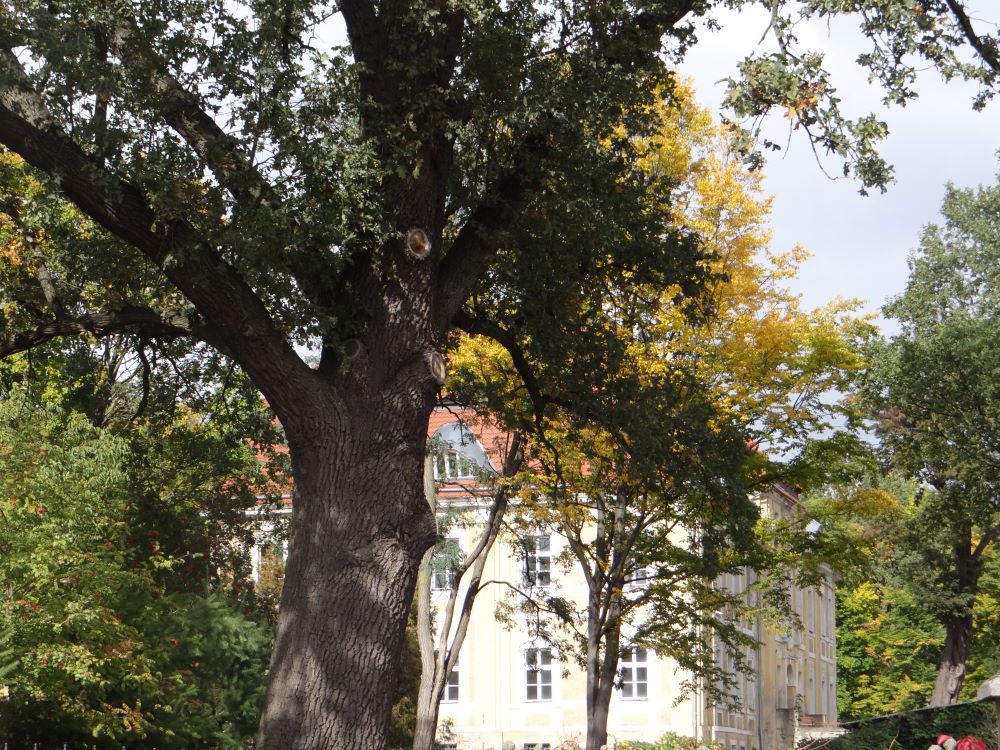 Godziny otwarcia miejsca/obiektuWpisz godziny lub nie dotyczyNie dotyczyUdogodnienia przy miejscu/obiekcie – jeśli dotyczyMaksymalnie 150 znaków.Np. dostępny dla osób 
z niepełnosprawnością, miejsce przyjazne dla zwierząt, WiFi, bezpłatny parking, plac zabaw.Nie dotyczyDane adresoweDane adresoweUlica z numeremul. Zamkowa 5Kod pocztowy56-300MiejscowośćSułówGminaMiliczDane kontaktoweDane kontaktoweE-mail kontaktowyNie dotyczyTelefon kontaktowyNie dotyczyStrona internetowaNie dotyczy